Marreveshja e Konçesionit – kushte te rendesishme  Pershkrim Ne perputhje me Ligjin Nr. 9663, date 18 dhjetor 2006 “Mbi konçesionet” dhe Ligjin Nr. 8952, date 10 tetor 2002 “Mbi pajisjen me pasaporta te qytetareve shqiptare” ashtu si dhe Vendimet e Keshillit te Ministrave Nr. 541, date 26 korrik 2006; Nr. 27, date 19 janar 2007; Nr. 253, date 27 prill 2007; Nr. 715, date 6 nentor 2007; Nr. 196, date 13 prill 2007 dhe Nr. 525, date 8 gusht 2007 ne lidhje me pajisjen me mjete identifikimi dhe pasaporta te qytetareve shqiptare, Qeveria shqiptare perfaqesuar nga Ministria e Brendshme (‘Autoriteti’) lidhen nje Marreveshje Konçesioni me Shoqerine (Konçesionari) me 27 Korrik 2008. Ne perputhje me kushtet e caktuara ne Marreveshje, Ministria e Brendshme financon dhe autorizon Konçesionarin per te ofruar sherbimet e dizenjimit, themelimit, zhvillimit, implementimit dhe operimit te sistemit per ofrimin e kartave te identitetit dhe pasaportave qytetareve dhe ose rezidenteve te tjere ne Shqiperi. Kushte te rendesishme qe mund te prekin shumen, kohezgjatjen, dhe sigurine e flukseve monetare: Çmimi aktual per kartat e identitetit dhe pasaportat, kartat e identitetit per emigrantet, kartat e identitetit qe leshohen nga zyrat e aplikimit ne Ambasade, si dhe dokumentet e sherbimit me procedure te pershpejtuar, eshte i percaktuar ne Marreveshjen me Autoritetin dhe do te mbetet i pandryshuar deri me 31 Dhjetor 2014. Duke filluar nga 1 Janari 2015, te gjitha cmimet do te rriten me 20 – 25% sikurse eshte e pershkuar ne Skedulin Financiar 11 te Amendimit. Cmimi ndaj Shoqerise do te parapaguhet. Dorezimi i konçesionit Pas perfundimit te Marreveshjes se Konçesionit, Konçesionari duhet te beje dorezimin e ambjenteve te Konçesionit tek Autoriteti. Shoqeria duhet te transferoje tek Autoriteti çdo te drejte apo titull ne lidhje me ambjentet e Konçesionit dhe te gjithe aktivet e dezinjuara dhe te perdorura gjate periudhes se konçesionit. Konçesionari duhet te siguroje qe te gjitha aktivet, te drejtat, pronat dhe zerat e tjere referuar ne kete pike te Marreveshjes te cilat do t’i transferohen Autoritetit duhet te jene ne kushte te mira pune dhe te riparuara mire ne menyre qe sistemi te kete mundesi te funksionoje normalisht, per tre vite te tjera pa lindur nevoja per te zevendesuar ndonje pjese, meperjashtim te materialeve te konsumit, dhe pa perdorur asnje detyrim garancie pertej periudhes nje vjecare pas Periudhes se Konçesionit. (b) Instrumenta financiareKoncesioni – Modeli i aktiveve financiareSipas Amendimit te Marreveshjes se Konçesionit Shoqeria do te rimbursohet nga Autoriteti per sherbimet e meposhtme: - Dizenjimin, ngritjen, zhvillimin, implementimin dhe operimin e Sistemit per rritjen e kapacitetit te prodhimit dhe shperndarjes se pasaportave ne perputhje me specifikimet e Amendimit. - Dizenjimin, ngritjen, zhvillimin, implementimin dhe operimin e Sistemit per pajisjen me pasaportaKompensimi i dhene nga Autoriteti ne lidhje me sherbimet e lartpermendura sjell lindjen e nje aktivi financiar ne baze te KINRF 12, i cili njihet fillimisht me vleren e drejte te shumes se arketuar per sherbimet e ofruara / qe do te ofrohen. Ky aktiv financiar kompensohet me pas me detyrimin financiar ndaj Autoritetit meqenese Shoqeria ka te drejten ligjore per te kompensuar shumen e arketueshme nga Autoriteti, sic parashikohet ne Amendimin e Marreveshjes se Konçesionit, me tarifen e pagueshme te konçesionit ndaj Autoritetit. Detyrime per t’u pagurDetyrime per t’u paguar jane paraqitur ne vlerën e tyre të drejtë dhe më pas me koston e amortizuar. Tarifat e pagueshme ndaj AutoritetitTarifat e pagueshme ndaj Autoritetit regjistrohen si detyrim financiar kur sherbimet i ofrohen perdoruesve. Aktivet dhe detyrimet financiare janë kompensuar dhe shuma neto paraqitet në pasqyren e pozicionit financiar kur, dhe vetëm kur, Shoqeria ka një të drejtë ligjore për të kompensuar shumat dhe ka për qëllim ose për të vendosur mbi një bazë neto ose të realizojë aktivin dhe të shlyejë detyrim në të njëjtën kohë. Te tjeraInstrumenta te tjere financiare jo-derivative maten me kosto te amortizuar duke perdorur metoden e interesit efektiv minus humbjet nga zhvleresimi. Instrumentat financiare klasifikohen si detyrime afatshkurtra me perjashtim te rastit kur Shoqeria ka nje te drejte te pakushtezuar te shtyje shlyerjen e detyrimit per te pakten 12 muaj pas dates se raportimit. (c)Kapital aksioner Kapitali aksionar i Shoqerise njihet me vleren nominale.(i)Modeli i aktiveve jo-materiale te koncesionitSipas Marreveshjes se Konçesionit, Shoqeria duhet te pajise me karta identiteti dhe pasaporta te gjithe shtetasit shqiptare. Autoriteti kontrollon dhe rregullon sherbimet qe Shoqeria ofron, ndaj kujt i ofron dhe me çfare çmimi. Autoriteti gjithashtu kontrollon çdo interes te rendesishem ne infrastrukturen e dhene Shoqerise ose te blera nga kjo e fundit per qellime te ofrimit te sherbimeve sipas Marreveshjes se Konçesionit. Meqenese Marreveshja e Konçesionit ploteson perkufizimin e marreveshjes se konçesionit sipas KINRF 12 , Shoqeria ka aplikuar kerkesat e KINRF 12 mbi kete transaksion. Shoqeria ka zbatuar modelin e aktiveve jo-materiale sipas KINRF 12. Ne lidhje me te drejten e saj per te ngarkuar perdoruesit e sherbimeve publike te meposhtme: - Pajisjen me karta identiteti dhe pasaporta ne Republiken e Shqiperise sipas Marreveshjes se Konçesionit, - Pajisjen me Dokumenta Identifikimi ne Zyrat e Aplikimit ne zyrat konsullore/ambasadat e Republikes se Shqiperise ne vendet e huaja sipas Amendimit, - Ofrimin e Sherbimeve me Procedure te Pershpejtuar sipas Amendimit. Shoqeria njeh nje aktiv jo-material ne masen e te drejtes se fituar per ngarkimin e perdoruesve te sherbimit publik. Te gjitha aktivet e perdorura nga Shoqeria njihen ne fillim si aktive jo materiale me vleren e drejte te pageses ose detyrimit te pagueshem per to dhe vleren e drejte te aktiveve jo monetare te dhena ne shkembim per konçesionin. Ne vijim te njohjes fillestare, instrumentat financiare jo-materiale maten me kosto, e cila perfshine kostot e huas se kapitalit minus kostot e akumuluara te amortizimit dhe humbjeve nga zhvleresimet.(ii)Makineri dhe pajisje te blera, rinovimet dhe te tjera shpenzimeAktivet jo-materiale perfshijne vleren e paguar per pajisjet e blera dhe per rinovimet e aktiveve te dhena nga Autoriteti. Shpenzime te tjera ne lidhje me aktivet jo-materiale qe rezultojne nga Marreveshja e Konçesionit njihen ne shumen e mbartur te aktiveve jo-materiale. (iii)Kostot e huamarrjesKostot e huamarrjes ne lidhje me aktive te kualifikuara kapitalizohen si pjese e kostos se aktivit. (iv)Amortizimi Shoqeria amortizon aktivet jo- materiale duke perdorur metoden lineare mbi jeten e dobishme te aktivit te patrupezuar duke filluar qe nga data kur aktivi eshte i gatshem per perdorim. Aktivet jo-materiale kane nje jete te dobishme te percaktuar e cilaperfundon ne fund te Marreveshjes se Konçesionit qe eshte data 31 korrik 2023 me perjashtim te atyre aktiveve jo-materiale qe jane te mbartura nga periudha perpara dates se shtyrjes se koncesionit. Aktivet jo-materiale mbarten me kosto zbritur amortizimin e akumuluar dhe zhvleresimin e akumuluar. Jetet e dobishme te perllogaritura per periudhen aktuale jane si me poshte: 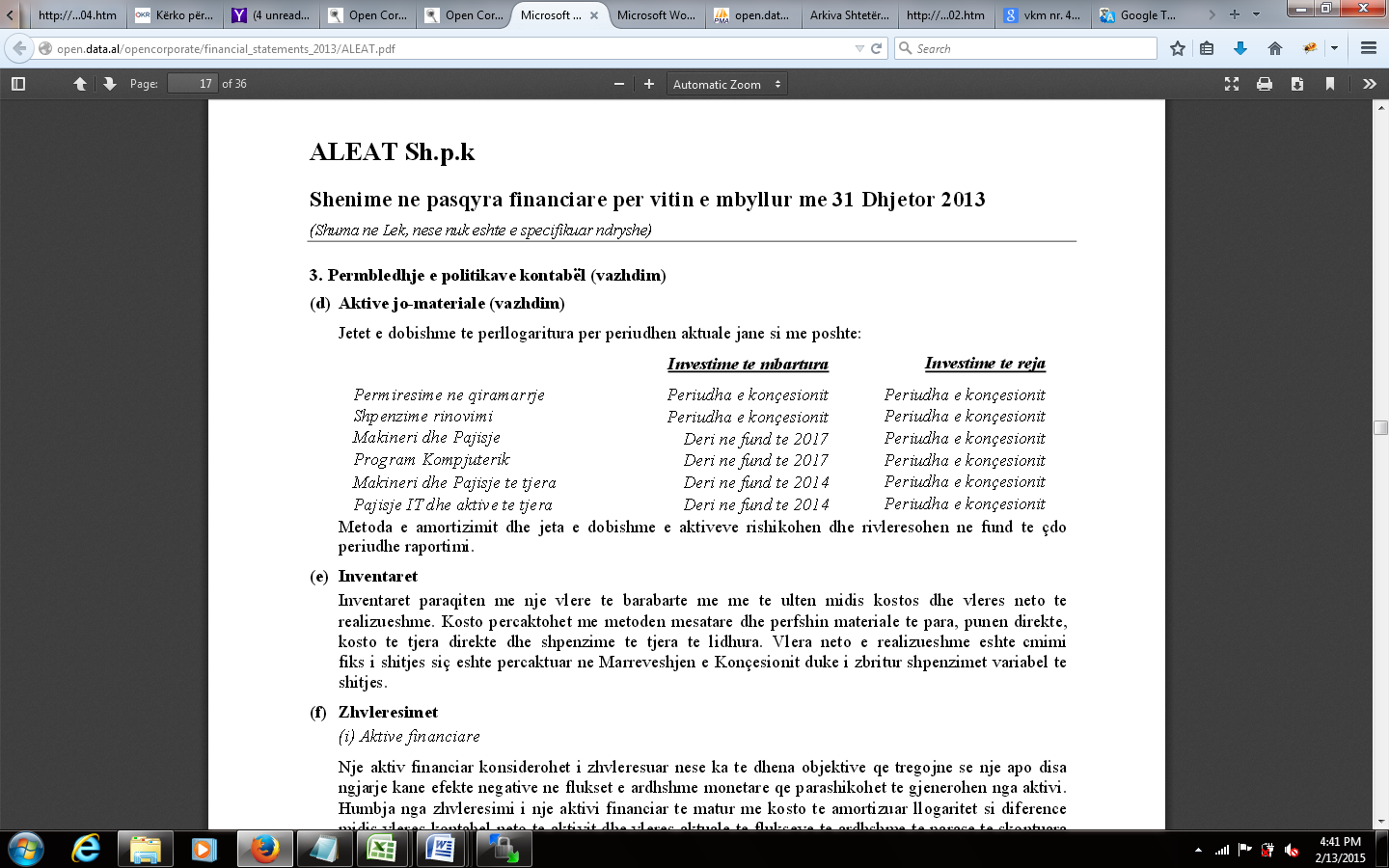 Metoda e amortizimit dhe jeta e dobishme e aktiveve rishikohen dhe rivleresohen ne fund te çdo periudhe raportimi. (e)Inventaret Inventaret paraqiten me nje vlere te barabarte me me te ulten midis kostos dhe vleres neto te realizueshme. Kosto percaktohet me metoden mesatare dhe perfshin materiale te para, punen direkte, kosto te tjera direkte dhe shpenzime te tjera te lidhura. Vlera neto e realizueshme eshte cmimi fiks i shitjes siç eshte percaktuar ne Marreveshjen e Konçesionit duke i zbritur shpenzimet variabel te shitjes. (f)Zhvleresimet (i) Aktive financiareNje aktiv financiar konsiderohet i zhvleresuar nese ka te dhena objektive qe tregojne se nje apo disa ngjarje kane efekte negative ne flukset e ardhshme monetare qe parashikohet te gjenerohen nga aktivi. Humbja nga zhvleresimi i nje aktivi financiar te matur me kosto te amortizuar llogaritet si diference midis vleres kontabel neto te aktivit dhe vleres aktuale te flukseve te ardhshme te parase te skontuara me normen efektive te interesit. Aktive financiare te rendesishme testohen per zhvleresim individualisht. Aktivet e tjera financiare vleresohen kolektivisht, ne grupe qe kane karakteristika te ngjashme te rrezikut kreditor. Te gjitha humbjet nga zhvleresimi njihen ne pasqyren e te ardhurave dhe shpenzimeve. Çdo shpenzim i akumuluar i lidhur me nje aktiv financiar i disponueshem per shitje i njohur me pare ne kapital, transferohet ne shpenzime. Nje humbje nga zhvleresimi rimerret nese rimarrja mund te lidhet objektivisht me nje ngjarje te ndodhur pas njohjes se humbjes nga zhvleresimi. Per aktivet financiare te matura me kosto te amortizuar rimarrja njihet ne fitime ose humbje. (ii) Aktive jo-financiareVlera kontabël e aktiveve jo-financiare të Shoqërisë, përvec inventarit dhe aktiveve tatimore të shtyra rishikohet në cdo datë raportimi për të përcaktuar nëse ka evidenca për zhvlerësim. Nëse ka evidenca të tilla atëherë vlerësohet vlera e rikuperueshme e aktivit. Humbje nga zhvlerësimi njihet nëse vlera kontabël e një aktivi tejkalon vlerën e rikuperueshme. Humbjet nga zhvlerësimi njihen në fitim ose humbje.Humbjet nga zhvlerësimi ne periudhat e mëparshme janë rishikuar ne cdo date raportimi për rastet kur humbja rritet ose nuk ekziston me. Një humbje zhvlerësimi anullohet nëse ka patur ndryshim ne vlerësimet e përdorura për caktimin e vlerës se rikuperueshme. Humbja nga zhvlerësimi anullohet deri në atë masë sa vlera kontabël e aktivit nuk tejkalon vlerën kontabël që do të përcaktohej duke i zbritur amortizimin, dhe sikur të mos ishte njohur ndonjë humbje nga zhvlerësimi. (i)Njohja e te ardhurave Te ardhurat nga Marreveshja e KonçesionitTe ardhurat jane flukset bruto nga perfitimet ekonomike gjate periudhes qe vijne si rrjedhoje e aktiviteteve normale te njesise kur keto flukse rezultojne ne rritje te kapitalit te ndryshme nga rritjet te cilat vijne si rrjedhoje e kontributit nga aksioneret. Te ardhurat perfshijne vleren e drejte te pagesave te marra ose te arketueshme per shitjen e mallrave/sherbimeve gjate aktivitetit normal te Shoqerise. Te ardhurat paraqiten neto nga TVSH-ja, kthimet, uljet per nivele shitjesh, zbritjet dhe pasi eliminohen shitjet brenda Shoqerise, nese ka. Shoqeria i njeh te ardhurat kur vlera e tyre mund te matet ne menyre te besueshme, kur eshte e mundur qe Shoqeria do te kete perfitime te ardhshme ekonomike dhe kur permbushen kritere te caktuara.Vlera e te ardhurave nuk konsiderohet si e vleresuar me menyre te besueshme deri ne momentin kur te gjitha pasigurite ne lidhje me shitjen te jene zgjidhur. Te ardhurat e Shoqerise perbehen nga vlerat e marra per shitjet e kartave te identitetit dhe pasaportave me çmimin e caktuar dhe kontrolluar nga Autoriteti. Te ardhurat njihen kur kartat e identitetit apo pasaportat u vihen ne dispozicion qytetareve shqiptare. Pjesa e te ardhurave nga leternjoftimet dhe pasaportat e prodhuara por ende tepadorezuara deri ne fund te vitit, shtyhet ne pasqyren e pozicionit financiar. 